ΕΛΛΗΝΙΚΗ ΔΗΜΟΚΡΑΤΙΑ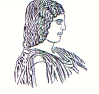 ΓΕΩΠΟΝΙΚΟ ΠΑΝΕΠΙΣΤΗΜΙΟ ΑΘΗΝΩΝΤΜΗΜΑ ΔΙΕΘΝΩΝ & ΔΗΜΟΣΙΩΝ ΣΧΕΣΕΩΝΙερά Οδός 75, 118 55, ΑθήναΠληροφορίες: Αλίκη-Φωτεινή ΚυρίτσηTηλ.: 210 5294845FAX: 210 5294820Διεύθυνση ηλεκτρονικού ταχυδρομείου: public.relations@aua.gr 							Αθήνα,  27 Δεκεμβρίου 2021ΔΕΛΤΙΟ ΤΥΠΟΥΕίκοσι μέλη του Γεωπονικού Πανεπιστημίου Αθηνών βρίσκονται στο 2% των κορυφαίων επιστημόνων παγκοσμίως.Είκοσι (20) μέλη του Γεωπονικού Πανεπιστημίου Αθηνών συγκαταλέγονται και φέτος μεταξύ των κορυφαίων επιστημόνων στον κόσμο, σύμφωνα με την πρόσφατη ταξινόμηση της βιβλιομετρικής μελέτης των Baas J, Boyack K, Ioannidis JPA., (2021) του Stanford University, του εκδοτικού οίκου Elsevier, που δημοσιεύτηκε στις 19 Οκτωβρίου 2021 με τίτλο «Updated science-wide author databases of standardized citation indicators”. (https://elsevier.digitalcommonsdata.com/datasets/btchxktzyw/3), όπου περιέχει την ανανεωμένη λίστα κατάταξης με τους πιο σημαντικούς επιστήμονες στον κόσμο σε διάφορους επιστημονικούς τομείς, Η λίστα αυτή ανακοινώνεται κάθε χρόνο και αξιολογεί την απήχηση του επιστημονικού έργου για περισσότερους από 8.000.000 επιστήμονες ανά τον κόσμο, ταξινομώντας τους σε 22 επιστημονικά πεδία και 176 υποπεδία. Στη λίστα περιλαμβάνονται οι κορυφαίοι 100.000 επιστήμονες παγκοσμίως από όλα τα επιστημονικά πεδία, καθώς και το 2% των κορυφαίων επιστημόνων του επιστημονικού τους υποπεδίου. Η αξιολόγηση βασίζεται στη διεθνή επιστημονική βάση δεδομένων του Scopus και παρουσιάζονται ξεχωριστά δεδομένα για τον συνολικό αντίκτυπο του δημοσιευμένου ερευνητικού έργου των επιστημόνων καθ΄ όλη τη διάρκεια της ακαδημαϊκής τους σταδιοδρομίας και κατά τη διάρκεια του έτους 2020.Η σπουδαία αυτή διάκριση πιστοποιεί τη διεθνώς αναγνωρισμένη και υψηλού επιπέδου έρευνα που πραγματοποιείται στο Γεωπονικό Πανεπιστήμιο Αθηνών, αναδεικνύοντάς το ως έναν ξεχωριστό κόμβο δημιουργικότητας και καινοτομίας.Τα είκοσι μέλη της ακαδημαϊκής κοινότητας του Γεωπονικού Πανεπιστημίου Αθηνών που συγκαταλέγονται στη λίστα αναφέρονται στον πίνακα που ακολουθεί με αλφαβητική σειρά και κατανέμονται ως εξής: επτά (7) από το Τμήμα Επιστήμης Τροφίμων & Διατροφής του Ανθρώπου, πέντε (5) από το Τμήμα Αξιοποίησης Φυσικών Πόρων & Γεωργικής Μηχανικής, τέσσερα (4) από το Τμήμα Επιστήμης Φυτικής Παραγωγής, δύο (2) από το Τμήμα Επιστήμης Ζωικής Παραγωγήςένα (1) από το Τμήμα Βιοτεχνολογίας και ένα (1) από το Γενικό Τμήμα.  ΟνοματεπώνυμοΤμήμαΒαλιάντζας Ιωάννης, τέως ΚαθηγητήςΑξιοποίησης Φυσικών Πόρων & Γεωργικής ΜηχανικήςΒόντας Ιωάννης, ΚαθηγητήςΕπιστήμης Φυτικής ΠαραγωγήςΖαμπέλας Αντώνιος, ΚαθηγητήςΕπιστήμης Τροφίμων & Διατροφής του ΑνθρώπουΖέρβας Γεώργιος, Ομὀτιμος ΚαθηγητήςΕπιστήμης Ζωϊκής ΠαραγωγήςΚαβαλλιεράτος Νικόλαος, Αναπληρωτής ΚαθηγητήςΕπιστήμης Φυτικής ΠαραγωγήςΚουτίνας Απόστολος, Αναπληρωτής ΚαθηγητήςΕπιστήμης Τροφίμων & Διατροφής του ΑνθρώπουΛάμπρου Νικόλαος, ΚαθηγητήςΒιοτεχνολογίαςΜαντάλα Ιωάννα, Αναπληρώτρια ΚαθηγήτριαΕπιστήμης Τροφίμων & Διατροφής του ΑνθρώπουΜενεγάκη Αγγελική, Αναπληρώτρια ΚαθηγήτριαΓενικό ΤμήμαΜουντζούρης Κωνσταντίνος, ΚαθηγητήςΕπιστήμης Ζωϊκής ΠαραγωγήςΜπριασούλης Δημήτρης, Ομότιμος ΚαθηγητήςΑξιοποίησης Φυσικών Πόρων & Γεωργικής ΜηχανικήςΝυχάς Γεώργιος-Ιωάννης, ΚαθηγητήςΕπιστήμης Τροφίμων & Διατροφής του ΑνθρώπουΠανάγου Ευστάθιος, Αναπληρωτής ΚαθηγητήςΕπιστήμης Τροφίμων & Διατροφής του ΑνθρώπουΠαπαδάκης Γεώργιος, ΚαθηγητήςΑξιοποίησης Φυσικών Πόρων & Γεωργικής ΜηχανικήςΠαπανικολάου Σεραφείμ, ΚαθηγητήςΕπιστήμης Τροφίμων & Διατροφής του ΑνθρώπουΣάββας Δημήτριος, ΚαθηγητήςΕπιστήμης Φυτικής ΠαραγωγήςΣκανδάμης Παναγιώτης, ΚαθηγητήςΕπιστήμης Τροφίμων & Διατροφής του ΑνθρώπουΣούλης Κωνσταντίνος, Επίκουρος ΚαθηγητήςΑξιοποίησης Φυσικών Πόρων & Γεωργικής ΜηχανικήςΤσαντίλη Ελένη, ΚαθηγήτριαΕπιστήμης Φυτικής ΠαραγωγήςΨωμιάδης Εμμανουήλ, Επίκουρος ΚαθηγητήςΑξιοποίησης Φυσικών Πόρων & Γεωργικής Μηχανικής